МУНИЦИПАЛЬНОЕ БЮДЖЕТНОЕ ОБЩЕОБРАЗОВАТЕЛЬНОЕ УЧРЕЖДЕНИЕ «КОМИССАРОВСКАЯ ОСНОВНАЯ ОБЩЕОБРАЗОВАТЕЛЬНАЯ ШКОЛА»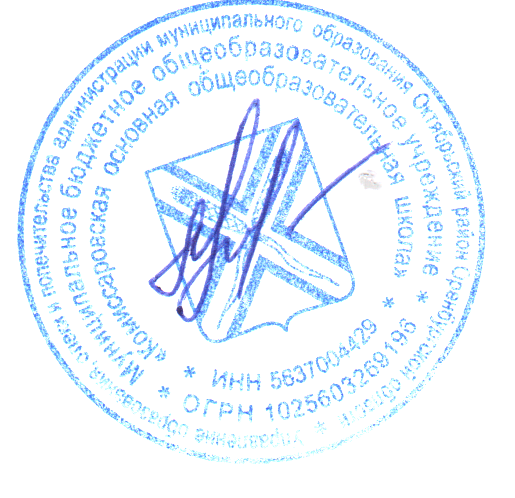 Рассмотрено на                          Согласовано:                                                    Утверждено:заседании ШМО                        зам.директора по УВР                                   директор школы«28»августа 2019г.                      ____/Банникова Т.А./                                     _____/Волохова Л.Н./                                                    « 28» августа 2019г.                                             « 28» августа 2019г.Рабочая программакурса внеурочной деятельности«Уроки словесности»основного общего образованиядля 9 класса                                                            Редькина Ирина Николаевна,                                                             учитель русского языка  и  литературы                                                             первой квалификационной категории.                                                                                                                                                                                                                                                                                                                                                                                                                                                                                                                                                                                                                                                                                                                                                                                            с.Комиссарово.     Пояснительная   записка        Воспитать чуткость к красоте и выразительности родной речи, привить любовь к русскому языку, интерес к его изучению можно разными путями.        Курс «Уроки словесности» берёт за основу один из них: знакомство с изобразительными  возможностями русского языка в разных его проявлениях. Под этим углом зрения на занятиях рассматривается известный учащимся лингвистический материал и углубляются сведения по фонетике, лексике, словообразованию, грамматике и правописанию.Курс направлен на многоаспектную языковую работу  с литературными текстами, что позволит не только совершенствовать важнейшие речевые умения, но и сформировать элементарные навыки лингвистического анализа и выразительного чтения художественного произведения. Тем самым эти занятия помогут в известной мере реализовать на практике идею межпредметных связей школьного курса русского языка и литературы.Практическая направленность данного предмета проявляется в том, что теоретический материал постигается учащимися через опыт анализа текста, при этом особое внимание уделяется развитию устной и письменной монологической речи.Материал построен таким образом, что соблюдается единство программы, ощущается взаимосвязь между отдельным занятием и всем курсом в целом.Курс  «Уроки словесности» в 9 классе рассчитан  на 34 ч. Сформированные на занятиях умения и навыки лингвистического анализа художественного текста станут базой для проведения в старших классах филологического анализа художественного текста, помогут при подготовке к ОГЭ в 9 классе и ЕГЭ в 11 классе.Данная программа  составлена на основе авторской программы С.И. Львова «Русский язык: 7-11 классы: программы факультативных и элективных курсов»  (М.: Вента-Граф, 2008)Цель  курса – через лингвистический анализ художественного текста показать учащимся необычайную красоту, выразительность родной речи, её неисчерпаемые богатства, которые заложены во всех областях языка.Достижение  этой цели возможно через решение следующих задач:научить учащихся адекватно воспринимать язык художественного произведения;ознакомить их с выразительными возможностями русской речи, с экспрессивной, изобразительной функцией многих её элементов: фонетики, словообразования, лексики, морфологии, синтаксиса, а также орфографии и пунктуации;совершенствовать навыки лингвистического анализа текста и выразительного чтения художественного произведения;учить создавать и анализировать самостоятельные высказывания с использованием изученных языковых художественных приёмов.воспитывать сознательное отношение к языку как явлению культуры.Методы деятельности учителя  направлены на подготовку лекций и микролекций по темам курса, организацию  практических и семинарских  занятий, руководство  самостоятельного  исследования учащимися  текста с целью решения поставленных перед ними задач. Целесообразно использовать  такие методы и приемы  работы, которые связаны с самостоятельными поисками, наблюдениями  учащихся.Формы контроля знаний:анализ и редактирование текстов;тестирование;выполнение упражнений.Формы оценивания знаний учащихся:работы в форме тестов оцениваются баллами; зачёт по курсу учащийся получает в том случае, если все работы, которые он выполнял в течение учебного года, зачтены.Требования  к  уровню подготовки  учащихсяВ  результате изучения курса «Уроки словесности»  учащиеся должны  знать:основные звуковые, графические , словообразовательные, лексические, морфологические, синтаксические образные средства русского языка;         Применяя  полученные  знания,  учащиеся должны уметь: владеть устной и письменной речью;производить лингвистический анализ текста, выясняя его фонетико-интонационные особенности, приёмы звуковой инструментовки; анализируя экспрессивные средства словообразования, лексические образные средства, грамматические (морфологические и синтаксические) средства усиления изобразительности текста, а также особенности его графического (орфографического, пунктуационного) оформления;выразительно читать, передавая голосом эмоциональный настрой, его интонационные особенности;создавать и анализировать самостоятельные высказывания с использованием изученных языковых художественных приёмов.Планируемые результаты.Личностные результаты:эмоциональность; умение осознавать и определять (называть) свои эмоции; эмпатия – умение осознавать и определять эмоции других людей,сочувствовать другим людям, сопереживать; чувство прекрасного – умение чувствовать красоту и выразительность речи, стремиться к совершенствованию собственной речи; любовь и уважение к Отечеству, его языку, культуре; интерес к чтению, к ведению диалога с автором текста; потребность в чтении; интерес к письму, к созданию собственных текстов, к письменной форме общения; интерес к изучению языка; осознание ответственности за произнесённое и написанное слово. Метапредметные результаты:Регулятивные УУД:самостоятельно формулировать тему и цели урока; составлять план решения учебной проблемы совместно с учителем; работать по плану, сверяя свои действия с целью, корректировать свою деятельность; в диалоге с учителем вырабатывать критерии оценки и определять степень успешности своей работы и работы других в соответствии с этими критериями. Познавательные УУД:перерабатывать и преобразовывать информацию из одной формы в другую (составлять план, таблицу, схему); пользоваться словарями, справочниками; осуществлять анализ и синтез; устанавливать причинно-следственные связи; строить рассуждения; Коммуникативные УУД:адекватно использовать речевые средства для решения различных коммуникативных задач; владеть монологической и диалогической формами речи;высказывать и обосновывать свою точку зрения; слушать и слышать других, пытаться принимать иную точку зрения, быть готовым корректировать свою точку зрения; договариваться и приходить к общему решению в совместной деятельности; задавать вопросы.                                   Содержание курса.Морфологические средства выразительности русской речи (17ч)Имя существительное (2 ч)Экспрессивная функция частей речи в художественных произведениях разных писателей.Изобразительно-выразительное использование имени сущест вительного в художественной речи.Стилистическое использование грамматических категорий имени существительного (число, падеж). Грамматический род и пол живых существ. Образное использование категорий рода при создании поэтического олицетворения.Имя прилагательное (4 ч)Образная функция имен прилагательных в произведениях писателей разных литературных направлений.Употребление относительных, притяжательных и качествен ных прилагательных в переносном значении как средство речевой экспрессии.Эпитет и языковые средства его создания; постоянные эпитеты.Стилистическая роль сложных прилагательных; индивидуально-авторские сложные прилагательные.Имя числительное (1 ч)Экспрессивная роль числительных в художественном тексте. Употребление числительных-символов (3, 7, 40, 100) в произведениях устного народного творчества и литературных текстах.Местоимение (2ч)Экспрессивная роль местоимения в художественном тексте. Стилистическое использование устаревших местоимений. Синонимика местоимений разных разрядов и экспрессивное их использование.Употребление личных местоимений единственного и множественного числа как экспрессивное средство.Глагол и его формы (4 ч)Экспрессивная роль глагола в художественном тексте. Употребление глагола в переносном значении; олицетворение как поэтический троп и языковые средства его создания. Использование усечённых глаголов в художественном тексте {прыг в траву).Грамматические категории глагола как источник выразительности речи: категории времени, наклонения, вида, лица.Наречие (2 ч)Экспрессивное использование наречий разных разрядов. Использование степеней сравнения наречий и прилагательных для создания эмоционально-экспрессивной окраски.Служебные части речи (2 ч)Частица не в отрицательном сравнении. Семантическая роль противительных союзов и использование их в конструкциях художественного противопоставления.Анализ морфологических особенностей художественного текста и вырази тельное его чтение.Синтаксическое богатство русского языка (18ч)Особенности русского синтаксиса (2 ч) Порядок слов в предложении. Использование порядка слов в стилистических целях.Экспрессивное использование предложений разного типа (13ч). Интонационное многообразие и богатство эмоциональных значений побудительных и вопросительных предложений.Особенности интонации восклицательных предложений.Типы односоставных предложений. Семантико-стилистические возможности определённо-личных, неопределённо-личных и безличных предложений; использование их в художественных текстах. Выразительные возможности номинативных (назывных) предложений.Наблюдения за употреблением в художественном тексте разных типов сложных предложений (сложносочинённых, сложно подчинённых, бессоюзных).Семантико-стилистическая функция прямой речиСтилистические фигуры речи (2ч)Стилистические фигуры речи как синтаксические пост роения, обладающие повышенной экспрессией и выразитель ностью (бессоюзие, многосоюзие, инверсия, параллелизм, ритори ческий вопрос и обращение, эллипсис, анафора, эпифора, антите за, градация, умолчание и др.). Наблюдение за использованием этих стилистических фигур в художественных текстах.Наблюдение за индивидуально-авторскими особенностями синтаксиса в произведениях русских писателей и поэтов.Многоаспектный языковой анализ и выразительное чтение произведений художественной литературы (1ч)Список литературыЛитература  для  учащихся:1.АхматоваО.С.Словарь омонимов русского языка. – М.,1986.2.БельчиковЮ.А., Панюшева М.С.Словарь паронимов современного русского языка. – М.,1995.3. Зимин В.И. Учебный словарь синонимов русского языка. – М, 1994.4. Львов М.Р. Школьный словарь антонимов русского языка. – М.,1992.5.Словарь сочетаемости слов русского языка. - М .,1983.Литература для учителя:1.Голуб И.Б. Стилистика современного русского языка. – М.,1997.2.Розеналь Д.Э., Голуб И.Б. Секреты стилистики. – М.,2004.3.Цейтлин С.Н. Речевые ошибки и их предупреждение. – М.,1982.4.РозетальД.Э. Справочник по правописанию и литературной правке. – М., 2004.5.Кожина М.Н. Стилистика русского языка. – М.,19793.6.Солганик Г.Я.Синтаксическая стилистика. – М.,1978.7.Лексические трудности русского языка: словарь-справочник,сост. А.А.Семенюк и др.- М.,1994.Календарно-тематическое планирование курса
«Уроки словесности» 9 класс (34ч)

№п/п
Тема
Количество часов
Дата
1
Морфологические средства выразительности русской речи. 
1
03.09
2
Имя существительное.
110.09
3-4
Имя прилагательное.
217.0924.09
5
Роль имени прилагательного в создании цветовых образов.
101.10
6
Использование кратких прилагательных в поэтическом тексте.
108.10
7
Экспрессивная роль числительных в художественном тексте. 
115.10
8-9
Экспрессивная роль местоимения в художественном тексте. Стилистическое использование устаревших местоимений.
222.1005.11
10-13
Глагол и его формы. Экспрессивная роль глагола в художественном тексте. Грамматические категории глагола как источник выразительности речи: категории времени, наклонения, вида, лица.
412.1119.1126.1103.12
14-15
Экспрессивное использование наречий разных разрядов. Наречия сравнения и образное использование их в художественном тексте. 
210.1217.12

16-17
Роль служебных частей речи в художественных текстах. Частица не в отрицательном сравнении.
224.1214.01
18-19
Особенности русского синтаксиса.
221.0128.01
20
Экспрессивное использование предложений разного типа.
104.02
21
Особенности интонации вопросительных предложений.
111.02

22
Особенности интонации восклицательных предложений.
118.02
23
Типы односоставных предложений 
125.02
24
Семантико-грамматические свойства обобщенно-личного предложения, использование его в произведениях художественной литературы.
103.03
25
Слова-предложения, их семантика, грамматические способы оформления и стилистическое использование в речи.
110.03
26
Семантико-стилистические возможности безличных предложений и использование их в художественных текстах.
117.03
27-28
Использование в художественном тексте разных типов сложных предложений.
207.0414.04
29
Способы передачи значения сравнения в языке.
121.04
30
Употребление бессоюзных предложений в текстах художественной литературы, в произведениях устного народного творчества.
128.04
31
Семантико-стилистическая функция прямой речи. 
105.05
32
Период как особая форма организации сложных предложений и как поэтическое средство художественного текста. 
112.05
33
Стилистические фигуры речи как синтаксические построения, обладающие повышенной экспрессией и выразительностью.
119.05
34
Многоаспектный языковой анализ и выразительное чтение произведений художественной литературы.
123.05